                                    ROMÂNIA          MINISTERUL  AFACERILOR INTERNE                                                                                            NESECRET                                                                                              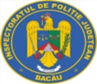  INSPECTORATUL GENERAL AL POLIȚIEI ROMÂNE                                                                        Nr. 788371   INSPECTORATUL DE POLIŢIE JUDEȚEAN BACĂU                                                                      din 24.04.2024                      COMISIA DE EXAMEN                                                                                                             Ex.unicA P R O BAFIȘARE LA SEDIUL UNITĂȚIIȘI POSTARE PE PORTALUL HUBÎ. ȘEFUL INSPECTORATULUIComisar-șef de polițieCIOBOTICI SILVIUT A B E Lprivind rezultatul final obţinut în cadrul examenului organizat de Inspectoratul de Poliție Județean Bacău, de candidatul înscrispentru ocuparea postului de conducere vacant de șef secție rurală I – Secția 2 Poliție Rurală MoineștiPREŞEDINTEMEMBRINr.Crt.GRADUL NUMELE ȘI PRENUMELE CANDIDATULUICOD UNIC ATRIBUIT CANDIDATULUINOTAFINALĂOBS.1.ANONIMIZAT8014138,01ADMIS